РЕШЕНИЕРассмотрев требование прокурора города Петропавловска-Камчатского 
от 28.07.2015 № 7/31-38-2016 об изменении нормативного правового акта с целью исключения выявленных коррупциогенных факторов, в соответствии с частью 3 статьи 9.1 Федерального закона от 17.01.1992 № 2202-1 «О прокуратуре Российской Федерации», статьей 69 Регламента Городской Думы Петропавловск-Камчатского городского округа, Городская Дума Петропавловск-Камчатского городского округаРЕШИЛА:1. Требование прокурора города Петропавловска-Камчатского от 28.07.2015 
№ 7/31-38-2016 об изменении нормативного правового акта с целью исключения выявленных коррупциогенных факторов удовлетворить. 2. Рабочей группе, созданной решением Городской Думы Петропавловск-Камчатского городского округа от 29.06.2016 № 1019-р «О создании рабочей группы по разработке проекта решения Городской Думы Петропавловск-Камчатского городского округа «О внесении изменений в Решение Городской Думы Петропавловск-Камчатского городского округа от 27.12.2013 № 164-нд «О порядке создания условий для обеспечения жителей Петропавловск-Камчатского городского округа услугами связи, общественного питания, торговли и бытового обслуживания», при доработке соответствующего проекта решения учесть требование прокурора города Петропавловска-Камчатского, указанное в пункте 1 настоящего решения.3. Рекомендовать Главе администрации Петропавловск-Камчатского городского округа:1) привести муниципальные правовые акты в соответствие с Решением Городской Думы Петропавловск-Камчатского городского округа от 27.12.2013 
№ 164-нд «О порядке создания условий для обеспечения жителей Петропавловск-Камчатского городского округа услугами связи, общественного питания, торговли и бытового обслуживания»;2) усилить контроль за исполнением решений Городской Думы Петропавловск-Камчатского городского округа.4. Поручить Главе Петропавловск-Камчатского городского округа направить прокурору города Петропавловска-Камчатского сообщение об итогах рассмотрения требования прокурора города Петропавловска-Камчатского от 28.07.2015 
№ 7/31-38-2016 об изменении нормативного правового акта с целью исключения выявленных коррупциогенных факторов.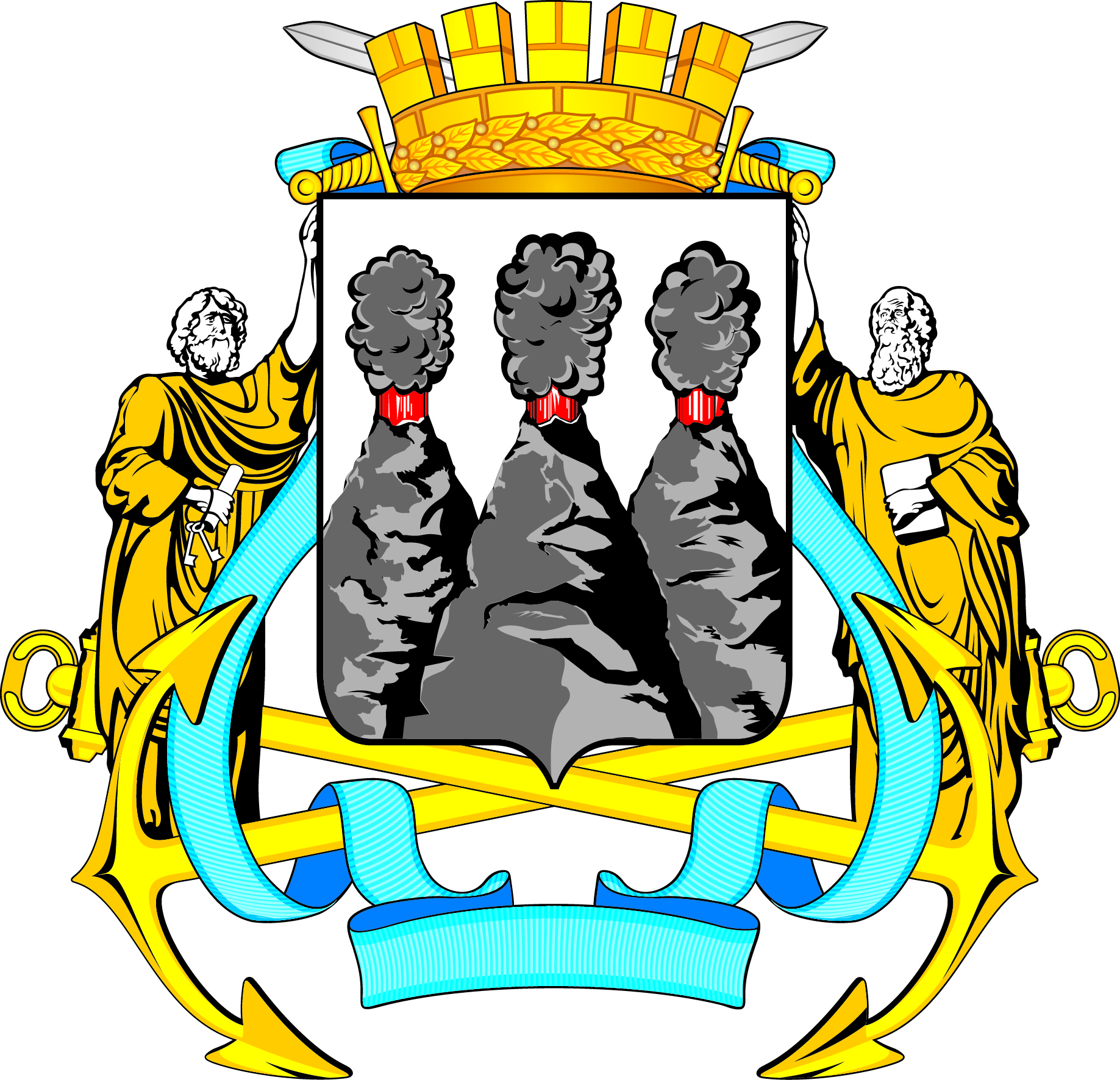 ГОРОДСКАЯ ДУМАПЕТРОПАВЛОВСК-КАМЧАТСКОГО ГОРОДСКОГО ОКРУГАот 11.08.2016 № 1040-р48 (внеочередная) сессияг.Петропавловск-КамчатскийО требовании прокурора города Петропавловска-Камчатского от 28.07.2015 № 7/31-38-2016 об изменении нормативного правового акта с целью исключения выявленных коррупциогенных факторов Глава Петропавловск-Камчатского городского округа, исполняющий полномочия председателя Городской ДумыК.Г. Слыщенко